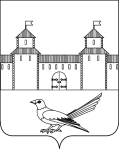 от   16.06.2016 № 878-п          В соответствии с Бюджетным кодексом РФ, Федеральным законом от 06.10.2003  № 131-ФЗ «Об общих принципах организации местного самоуправления в Российской Федерации»,  руководствуясь   статьями 32, 35, 40 Устава муниципального образования  Сорочинский городской округ Оренбургской области, постановлением администрации Сорочинского  городского округа Оренбургской области от 10.11.2015  № 529-п  «Об утверждении порядка разработки, реализации и оценки эффективности муниципальных программ  Сорочинского городского округа Оренбургской области»,  распоряжением администрации Сорочинского городского округа Оренбургской области  от 18.01.2016  № 16-р «О приведении муниципальных программ в соответствие с требованиями постановления администрации Сорочинского  городского округа Оренбургской области от 10.11.2015  № 529-п  «Об утверждении порядка разработки, реализации и оценки эффективности муниципальных программ  Сорочинского городского округа Оренбургской области»  администрация  Сорочинского  городского округа Оренбургской области  ПОСТАНОВЛЯЕТ:       1. Внести    в постановление администрации  города Сорочинска Оренбургской области от   11.10.2013 года   № 318-п  «Об утверждении муниципальной   программы «Развитие    жилищного   строительства  в  городе  Сорочинске  2014-2017 годы» (в редакции   постановлений  администрации   от   20.12.2013  № 446-п,  от 15.04.2014  № 143-п,  от  25.06.2014   № 219-п,  от 13.08.2014  № 281-п,  от  10.10.2014  № 367-п, от   26.12.2014    №  487-п, от   26.03.2015    №  69-п,  от   12.05.2015  №  120-п, от  01.09.2015  № 377-п,   от  16.12.2015    № 716-п,  от 30.12.2015  № 862-п, от 17.03.2016 № 313-п, от 14.04.2016 № 519-п, от 25.05.2016 № 755-п),  следующие изменения:          1.1. В паспорте  Муниципальной программы Сорочинского городского округа  «Развитие     жилищного строительства  в Сорочинском  городском округе   на  2014-2018 годы»,   Раздел «Объемы  и источники финансирования муниципальной программы (тыс. руб.) с разбивкой по годам и подпрограммам» изложить в следующей редакции: «Общий объем финансирования программы на 2014-2018 г. составляет  530169,16 тыс. руб.,  в том числе: 2014 – 179105,5 тыс. руб.; 2015 -  183479,66 тыс. руб., из них 34152,4 тыс. руб. неизрасходованный остаток средств по этапу 2014 года направленный на реализацию этапа программы  в 2015 году  и учтенный в мероприятиях 2014 года; 2016 – 191 269,3 тыс. руб.; из них 30352,7  тыс. руб. неизрасходованный остаток средств по этапу 2015 года направленный на реализацию этапа программы  в 2016 году  и учтенный в мероприятиях 2015 года; 2017 – 22159,9 тыс. руб.; 2018 – 18659,9 тыс. руб. Средства Фонда содействия реформированию жилищно-коммунального хозяйства составляют  235 575,7 тыс. руб., в том числе: 2014 – 72 932,3 тыс. руб.; 2015 - 68 552,1  тыс. руб., из них 2583,4 тыс. руб. неизрасходованный остаток средств по этапу 2014 года направленный на реализацию этапа программы  в 2015 году  и учтенный в мероприятиях 2014 года; 2016 – 99 390,0 тыс. руб.  из них:2715,3 тыс. руб. неизрасходованный остаток средств по этапу 2015 года  направленный на реализацию этапа программы  в 2016 году  и учтенный в мероприятиях 2015 года; 2017 – тыс. руб. Средства федерального бюджета составляют    13880,0 тыс. руб., в том числе: 2014 – 3008,8 тыс. руб.;  2015 –3045,6 тыс. руб.;  2016 – 3523,4 тыс. руб.;2017 – 2151,1 тыс. руб.; 2018 – 2151,1 тыс. руб. Средства областного бюджета  составляют   224 699,8  тыс. руб., в том числе: 2014 – 88 182,9 тыс. руб.; 2015 -  103 162,6 тыс. руб. из них: 27559,9 тыс. руб. неизрасходованный остаток средств по этапу 2014 года направленный на реализацию этапа программы  в 2015 году  и учтенный в мероприятиях 2014 года; 2016 – 71805,4 тыс. руб. из них: 27637.4 тыс. руб. неизрасходованный остаток средств по этапу 2015 года направленный на реализацию этапа программы  в 2016 году  и учтенный в мероприятиях 2015 года; 2017 – 8 373,1 тыс. руб.; 2018 – 8 373,1 тыс. руб. Средства местного  бюджета составляют    56013,66 руб., в том числе: 2014 – 14981,5 тыс. руб.; 2015 -  8719,36 тыс. руб. из них: 4009,1  неизрасходованный остаток средств по этапу 2014 года направленный на реализацию этапа программы  в 2015 году  и учтенный в мероприятиях 2014 года; 2016 – 16550,5 тыс. руб.; 2017 – 11635,7 тыс. руб.; 2018 – 8135,7 тыс. руб. По подпрограмме «Развитие  системы градорегулирования  Сорочинского городского округа на 2014-2018 годы» - 10158,52 тыс. руб., в том числе: 2014 – 1240,0 тыс. руб.; 2015 -  3288,52 тыс. руб.; 2016 – 1630,0 тыс. руб.; 2017 – 2000,0 тыс. руб.; 2018 – 2000,0 тыс. руб. Объем финансирования Подпрограммы из средств местного  бюджета – 7142,52 тыс. руб., в том числе: 2014 -1240,0 тыс.руб., 2015 -766,52тыс.руб., 2016 –1136,0тыс.руб., 2017 -2000,0 тыс.руб., 2018 -2000,0 тыс.руб. Объем финансирования Подпрограммы из средств областного бюджета – 3016,0 тыс.руб., из них: 2014 – 0,0 тыс. руб.; 2015 - 2522,0 тыс. руб.; 2016 – 494,0 тыс.руб.; 2017 – 0,0 тыс. руб.; 2018 – 0,0 тыс. руб. По подпрограмме «Комплексное освоение и развитие территорий в целях жилищного строительства в  Сорочинском  городском округе на 2014-2018 годы» - 5871,2 тыс. руб., в том числе: 2014 – 508,2 тыс. руб.; 2015 -  363,0 тыс. руб.; 2016 – 1000,0 тыс. руб.; 2017 – 2000,0 тыс. руб.; 2018 – 2000,0 тыс. руб. Общий объем финансирования Подпрограммы  из средств местного бюджета составляет– 5871,2 тыс.руб., из них: 2014 - 508,2 тыс.руб., 2015 - 363,0 тыс.руб., 2016 -1000,0 тыс.руб., 2017 -2000,0 тыс.руб., 2018 -2000,0 тыс.руб. По подпрограмме «Переселение граждан Сорочинского городского округа из аварийного жилищного фонда на 2014-2017 годы» - 415459,74     тыс. руб., в том числе: 2014год – 155 306,9  тыс. руб. 2015 год – 152 356,04 тыс. руб. 2016 год – 168801,9 тыс. руб. 2017год – 3500,0 тыс. руб. Объем  финансирования  Подпрограммы  из   Фонда содействия реформированию жилищно-коммунального хозяйства составляет  235 575,7 тыс. руб., в том числе: 2014 – 72 932,3 тыс. руб.; 2015 - 68 552,1  тыс. руб., из них 2583,4 тыс. руб. неизрасходованный остаток средств по этапу 2014 года направленный на реализацию этапа программы  в 2015 году  и учтенный в мероприятиях 2014 года; 2016 - 99 390,0 тыс. руб.  из них: 2715,3 тыс. руб. неизрасходованный остаток средств по этапу 2015 года  направленный на реализацию этапа программы  в 2016 году  и учтенный в мероприятиях 2015 года; 2017 – 0,00 тыс. руб. Объем  финансирования  Подпрограммы  из   областного бюджета  составляет   154 484,2 тыс. руб., в том числе: 2014 –71 059,3  тыс. руб.; 2015 -  79489,1 тыс. руб. из них: 27559,9 тыс. руб. неизрасходованный остаток средств по этапу 2014 года направленный на реализацию этапа программы  в 2015 году  и учтенный в мероприятиях 2014 года; 2016 –59133,1 тыс. руб. из них: 27637.4 тыс. руб. неизрасходованный остаток средств по этапу 2015 года направленный на реализацию этапа программы  в 2016 году  и учтенный в мероприятиях 2015 года;  2017 –0,00  тыс. руб.Объем финансирования Подпрограммы из   местного  бюджета – 25399,84 тыс. руб., в том числе: 2014 –11 315,3  тыс. руб.; 2015 -  4314,84 руб. из них: 4009,1  неизрасходованный остаток средств по этапу 2014 года направленный на реализацию этапа программы  в 2015 году  и учтенный в мероприятиях 2014 года; 2016 –10278,8 тыс. руб.; 2017 –3500,0  тыс. руб. Общий объем финансирования  По подпрограмме «Реконструкция, модернизация, капитальный ремонт и содержание муниципального жилищного фонда в Сорочинском городском округе на 2014-2018 годы» - 1518,0 тыс. руб., в том числе: 2014 – 418,0 тыс. руб.; 2015 -  275,0 тыс. руб.; 2016 – 275,0 тыс. руб.; 2017 – 275,0 тыс. руб.;  2018 – 275,0 тыс. руб. Объем финансирования Подпрограммы из   местного  бюджета – 1518,0 тыс. руб., в том числе:  2014 – 418,0 тыс. руб.; 2015 -  275,0 тыс. руб.;  2016 – 275,0 тыс. руб.; 2017 – 275,0 тыс. руб.; 2018 – 275,0 тыс. руб. По подпрограмме «Обеспечение жильём молодых семей в Сорочинском городском округе на 2014-2018 годы» - 36 145,6тыс. руб., в том числе: 2014 – 10234,9 тыс. руб.; 2015 -  16233,2 тыс. руб.; 2016  – 6 677,5 тыс. руб.; 2017 – 1500,0 тыс. руб.; 2018 – 1500,0 тыс. руб. Средства местного бюджета, выделяемые молодым семьям в виде социальных выплат -     9 000 тыс.руб., в том числе: 2014 – 1 500,0 тыс. руб. 2015 – 3 000,0 тыс. руб. 2016 – 1 500,0 тыс. руб. 2017 – 1 500,0 тыс. руб. 2018 – 1 500,0 тыс. руб. Средства областного бюджета, выделяемые молодым семьям в виде социальных выплат 23 250,2 тыс. руб., в том числе: 2014 - 7 153,0 тыс. руб. 2015 – 12 219,8 тыс. руб. 2016 – 3 877,4 тыс. руб. Средства федерального бюджета, выделяемые молодым семьям в виде социальных выплат 3 895,4 тыс.руб., в том числе: 2014 - 1 581,9 тыс. руб. 2015 – 1013,4 тыс. руб. 2016 - 1300,1тыс. руб. По подпрограмме «Меры по реализации демографической политики на территории Сорочинского городского округа на 2014-2018 годы» - 53934,0 тыс. руб., в том числе: 2014 – 11397,5 тыс. руб.; 2015 -  10963,9 тыс. руб.; 2016 – 10524,2 тыс. руб.; 2017 – 10524,2 тыс. руб.; 2018 – 10524,2 тыс. руб. Объем  финансирования  Подпрограммы  из   областного бюджета  составляет    43 949,4 тыс. руб., в том числе: 2014 год –  9 970,6 тыс.руб.; 2015 год –  8 931,7 тыс.руб.; 2016 год –  8 300,9 тыс.руб.; 2017 год –  8 373,1 тыс.руб.; 2018 год –  8 373,1 тыс.руб.; Объем  финансирования  Подпрограммы  из   федерального бюджета  составляет    9 984,6 тыс. руб., в том числе: 2014 год –  1 426,9 тыс.руб.; 2015 год –  2 032,2 тыс.руб.; 2016 год –  2 223,3 тыс.руб.; 2017 год –  2 151,1 тыс.руб.; 2018 год –  2 151,1 тыс.руб. Основное мероприятие  «Обеспечение реализации программы в рамках муниципальной программы «Развитие жилищного строительства в Сорочинском городском округе Оренбургской области на 2014-2018 годы» из средств местного бюджета составляет– 7082,1 тыс.руб., из них: 2016 -2360,7 тыс.руб., 2017 -2360,7 тыс.руб.,2018 -2360,7 тыс.руб.»         1.2.  В паспорте  Подпрограммы «Развитие  системы градорегулирования Сорочинского городского округа  на  2014-2018 годы» муниципальной программы «Развитие  жилищного строительства  в Сорочинском городском  округе Оренбургской области на  2014-2018 годы», Раздел «Объемы  и источники финансирования  подпрограммы (тыс. руб.) с разбивкой по годам» изложить в следующей редакции: «Общий объем финансирования  подпрограммы «Развитие  системы  градорегулирования    Сорочинского  городского округа на 2014-2018 годы» - 10158,52 тыс. руб., в том числе: 2014 – 1240,0 тыс. руб.; 2015 -  3288,52 тыс. руб.; 2016 – 1630,0 тыс. руб.; 2017 – 2000,0 тыс. руб.; 2018 – 2000,0 тыс. руб. Объем финансирования Подпрограммы из средств местного  бюджета – 7142,52 тыс. руб., из них в том числе: 2014 -1240,0 тыс.руб., 2015 - 766,52тыс.руб., 2016 – 1136,0тыс.руб., 2017 -2000,0 тыс.руб., 2018 -2000,0 тыс.руб. Объем финансирования Подпрограммы из средств областного  бюджета – 3016,0тыс.руб., из них:2014 – 0,0 тыс. руб.; 2015 - 2522,0 тыс. руб.; 2016 – 494,0 тыс.руб.; 2017 – 0,0 тыс. руб.; 2018 – 0,0 тыс. руб.»         1.3.   В паспорте  Подпрограммы  «Комплексное освоение и развитие территорий в целях жилищного строительства в  Сорочинском городском округе на 2014-2018 годы»муниципальной программы:«Развитие  жилищного строительства  в Сорочинском городском округе   на  2014-2018 годы», Раздел «Объемы и источники финансирования подпрограммы (тыс. руб.) с разбивкой по годам»  изложить в следующей  редакции:  «Общий объем финансирования  подпрограммы «Комплексное освоение и развитие территорий в целях жилищного строительства вСорочинском городском округе на 2014-2018 годы» - 5871,2 тыс. руб., в том числе: 2014 – 508,2 тыс. руб.; 2015 -  363,0 тыс. руб.; 2016 – 1000,0 тыс. руб.; 2017 – 2000,0 тыс. руб.; 2018 – 2000,0 тыс. руб. Общий объем финансирования Подпрограммы  из средств местного бюджета составляет – 5871,2тыс.руб., из них: 2014 -508,2 тыс.руб., 2015 - 363,0 тыс.руб., 2016 -1000,0 тыс.руб., 2017 -2000,0 тыс.руб., 2018 -2000,0 тыс.руб.»       1.4.  В паспорте Подпрограммы «Переселение граждан Сорочинского городского округа из аварийного жилищного фонда на 2014-2017 годы» муниципальной программы «Развитие жилищного строительства в Сорочинском городском округе Оренбургской области на 2014-2018 годы», Раздел «Объемы и источники финансирования подпрограммы (тыс. руб.) с разбивкой по годам»  изложить в следующей  редакции: «Общий объем финансирования по подпрограмме – 415459,74  тыс. руб., в том числе: средства Фонда- 235 575,7 тыс. руб.; средства областного бюджета – 154 484,2 тыс. руб.; средства местного бюджета – 25399,84 тыс. руб. в том числе по годам: на 2014 год– 155 306,9 тыс. руб., в том числе: средства Фонда- 72 932,3 тыс. руб.; средства областного бюджета – 71 059,3 тыс. руб.; средства местного бюджета –  11 315,3 тыс. руб. на  2015 год: - 152 356,04 тыс. руб. - в том числе: средства Фонда- 68 552,1 тыс. руб.: из них 2583,4 тыс. руб. неизрасходованный остаток средств по этапу 2014 года направленный на реализацию этапа программы  в 2015 году  и учтенный в мероприятиях 2014 года - средства областного бюджета – 79489,1 тыс. руб. из них: 27559,9 тыс. руб. неизрасходованный остаток средств по этапу 2014 года направленный на реализацию этапа программы  в 2015 году  и учтенный в мероприятиях 2014 года – средства местного бюджета –4314,84руб. из них: 4009,1  неизрасходованный остаток средств по этапу 2014 года направленный на реализацию этапа программы  в 2015 году  и учтенный в мероприятиях 2014 года на 2016 год: –168 801,9 тыс. руб. в том числе: средства Фонда- 99 390,0 тыс. руб.  из них: 2715,3*** тыс. руб. неизрасходованный остаток средств по этапу 2015 года  направленный на реализацию этапа программы  в 2016 году  и учтенный в мероприятиях 2015 года; средства областного бюджета – 59133,1 тыс. руб из них: 27637.4***тыс. руб. неизрасходованный остаток средств по этапу 2015 года направленный на реализацию этапа программы  в 2016 году  и учтенный в мероприятиях 2015 года; средства местного бюджета – 10278,8 тыс. руб. на 2017 год: – средства местного бюджета – 3500,0 тыс. руб. Общий объем финансирования подпрограммы составляет 415459,74  тыс. руб.: 2014год – 155 306,9 тыс. руб. 2015 год – 152 356,04 тыс. руб. 2016 год – 168801,9 тыс. руб. 2017год – 3500,0 тыс. руб.».        1.5.  В паспорте Подпрограммы  «Обеспечение жильем молодых семей в городе Сорочинске» на 2014-2018 годы муниципальной программы «Развитие  жилищного строительства   в Сорочинском городском округе Оренбургской области на 2014-2018 годы», Раздел «Основные целевые индикаторы и показатели подпрограммы»  изложить в следующей  редакции:  «-Количество  молодых семей, стоящих  на  учете  на  получение  социальной выплаты  на приобретение  жилья: 2014 год - 540 семей; 2015 год - 651 семей; 2016 год - 582 семей; 2017 год - 600 семей; 2018 год - 600 семей; - Количество семей  улучшивших  свои  условия с помощью предоставления социальных выплат:2014 год - 8 семей; 2015 год - 14 семей; 2016 год - 6 семей; 2017 год - 6 семей; 2018 год - 6 семей».       1.6.  В паспорте Подпрограммы  «Обеспечение жильем молодых семей в городе Сорочинске» на 2014-2018 годы муниципальной программы «Развитие  жилищного строительства   в Сорочинском городском округе Оренбургской области на 2014-2018 годы», Раздел «Объемы и источники финансирования подпрограммы (тыс. руб.) с разбивкой по годам»  изложить в следующей  редакции:  «Общий объем финансирования подпрограммы составляет 36 145,6 тыс. руб.: 2014год – 10234,9 тыс. руб. 2015 год – 16 233,2 тыс. руб. 2016 год – 6 677,5 тыс. руб. 2017год – 1 500,0 тыс. руб. 2018 год– 1 500,0 тыс. руб. Средства городского бюджета, выделяемые молодым семьям в виде социальных выплат 9 000 тыс.руб., в том числе: 2014 – 1 500,0 тыс. руб. 2015 – 3 000,0 тыс. руб. 2016 – 1 500,0 тыс. руб. 2017 – 1 500,0 тыс. руб. 2018 – 1 500,0 тыс. руб. Средства областного бюджета, выделяемые молодым семьям в виде социальных выплат 23 250,2тыс.руб., в том числе:  2014 - 7 153,0 тыс. руб. 2015 – 12 219,8 тыс. руб. 2016 – 3 877,4 тыс. руб. Средства федерального бюджета, выделяемые молодым семьям в виде социальных выплат 3895,4тыс.руб., в том числе: 2014 - 1 581,9 тыс. руб. 2015 - 1013,4 тыс. руб. 2016 - 1300,1 тыс.руб.».      1.7.  В паспорте Подпрограммы  «Обеспечение жильем молодых семей в городе Сорочинске» на 2014-2018 годы муниципальной программы «Развитие  жилищного строительства   в Сорочинском городском округе Оренбургской области на 2014-2018 годы»,  раздел «2. Приоритеты политики органов местного самоуправления  Сорочинского  городского округа в сфере реализации подпрограммы, цель, задачи и показатели (индикаторы) их достижения.», после слов «Стимулирование развития жилищного строительства в Оренбургской области в 2014-2020 годах», дополнить словами «- предоставление отдельным категориям молодых семей за счет средств областного и местного бюджетов социальных выплат на приобретение (строительство) жилья за счет мероприятий, реализуемых в рамках подпрограммы «Обеспечение жильем молодых семей в Оренбургской области на 2014-2020 годы» государственной программы «Стимулирование развития жилищного строительства в Оренбургской области в 2014-2020 годах»., далее по тексту.       1.8.  В Приложении № 1 «Сведения о показателях (индикаторах) муниципальной программы «Развитие  жилищного строительства  в  Сорочинском  городском округе Оренбургской  области на  2014-2018 годы» и подпрограмм»  к   муниципальной  программе:  «Развитие  жилищного строительства  в Сорочинском городском округе Оренбургской области  на  2014-2018 годы»,  строки 5.1, 5.2, 5.3 читать       1.9.  Приложение № 3  к   муниципальной  программе:  «Развитие  жилищного строительства  в Сорочинском городском округе Оренбургской области  на  2014-2018 годы»,  «Ресурсное обеспечение реализации муниципальной программы и подпрограмм»  изложить в новой редакции  согласно  приложению №1.  2.  Контроль  за  исполнением настоящего постановления оставляю за собой.           3. Установить, что настоящее постановление вступает в силу после  официального  опубликования.И.о. главы муниципального образованияСорочинский городской округ – первый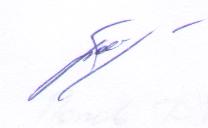 заместитель главы администрации городскогоокруга по оперативному управлениюмуниципальным хозяйством                                                                     А.А. БогдановРазослано: в дело,  прокуратуре,  УАГиКС,  отдел по экономики, управление  финансов, отдел по управлению имуществом и земельным отношениям, управление  ЖКХ,  Шумкиной  Л.В., информационный бюллетень.                                                                                    Приложение №1  кПостановлению  администрации  Сорочинского городского округа Оренбургской  области  от  16.06.2016 № 878-п    Приложение № 3                 Ресурсное обеспечениереализации муниципальной программы и подпрограмм                                                                                                                                                           (тыс. рублей)4009,1* неизрасходованный остаток средств местного бюджета  по этапу 2014 года направленный на реализацию этапа программы  в 2015 году  и учтенный в мероприятиях 2014 года 30143,3** неизрасходованный остаток  иных средств  по этапу 2014 года направленный на реализацию этапа программы  в 2015 году   и учтенный в мероприятиях 2014 года30352,7*** неизрасходованный остаток  иных средств  по этапу 2015 года направленный на реализацию этапа программы  в 2016 году   и учтенный в мероприятиях 2015 годаАдминистрация Сорочинского городского округа Оренбургской областиП О С Т А Н О В Л Е Н И Е О внесении  изменений  в  постановление  администрации  города  Сорочинска  Оренбургской области   от     11.10.2013    № 318-п «Об утверждении муниципальной  программы «Развитие     жилищного    строительства в  городе  Сорочинске  на  2014-2017 годы»  (в  редакции постановлений администрации    от 20.12.2013  № 446-п,  от 15.04.2014  №  143-п,  от  25.06.2014  № 219-п,  от 13.08.2014  №  281-п, от  10.10.2014   № 367-п, от   26.12.2014  №  487-п,  от   26.03.2015 № 69-п,  от 12.05.2015  № 120-п, от  01.09.2015  № 377-п,  от  16.12.2015    № 716-п, от 30.12.2015  № 862-п,  от 17.03.2016  № 313-п, от 14.04.2016  №  519-п,  от 25.05.2016 №  755-п)5.1Количество молодых семей, состоящих на учете на получение социальной выплаты на приобретение (строительство) жильясемьи5406515826006005.2Количество молодых семей улучшивших свои условиясемьи8146665.3Общая площадь приобретаемых (строящихся) жилых помещений молодыми семьямикв.метр6001105510510510к муниципальной программе  «Развитие  жилищного строительства  в Сорочинском городском округе Оренбургской области  на  2014-2018 годы»№п/пСтатусНаименование муниципальной программы, подпрограммы, основного мероприятияГлавный распорядитель бюджетных средствКод бюджетной классификацииКод бюджетной классификацииКод бюджетной классификацииОбъемы бюджетных ассигнованийОбъемы бюджетных ассигнованийОбъемы бюджетных ассигнованийОбъемы бюджетных ассигнованийОбъемы бюджетных ассигнований№п/пСтатусНаименование муниципальной программы, подпрограммы, основного мероприятияГлавный распорядитель бюджетных средствГРБСРзПрЦСР2014год2015 год2016 год2017 год 2018 год 1234567891011121.Муниципальная программа«Развитие  жилищного строительства  вСорочинском городском округе Оренбургской  области на  2014-2018 годы»всего, в том числе:ХХХ179105,5183479,66191269,322159,918659,91.Муниципальная программа«Развитие  жилищного строительства  вСорочинском городском округе Оренбургской  области на  2014-2018 годы»Администрация Сорочинского городского округа Оренбургской области711ХХ179105,5183479,66в т.ч.-4009,1*-30143,3**10178,0150015001.Муниципальная программа«Развитие  жилищного строительства  вСорочинском городском округе Оренбургской  области на  2014-2018 годы»Управление архитектуры градострои-тельства и капитального строительства Администрации Сорочинского городского округа Оренбургской области717ХХ170292,1в т.ч.30352,7***9860,76360,71.Муниципальная программа«Развитие  жилищного строительства  вСорочинском городском округе Оренбургской  области на  2014-2018 годы»Отдел по управлению муниципальным имуществом и земельным отношениям администрации Сорочинского городского округа715ХХ10524,210524,210524,2Управление жилищно-коммунального хозяйства Администрации Сорочинского городского округа Оренбургской области718ХХ275275275Основное мероприятие«Обеспечение реализации программы в рамках муниципальной программы «Развитие жилищного строительства в Сорочинском городском округе Оренбургской области на 2014-2018 годы»всего, в том числе:ХХХ2360,72360,72360,7Основное мероприятие«Обеспечение реализации программы в рамках муниципальной программы «Развитие жилищного строительства в Сорочинском городском округе Оренбургской области на 2014-2018 годы»Админис-трация Сорочинского городского округа Оренбургской областиОсновное мероприятие«Обеспечение реализации программы в рамках муниципальной программы «Развитие жилищного строительства в Сорочинском городском округе Оренбургской области на 2014-2018 годы»Управление архитектуры градострои-тельства и капитального строительства Админист-рации Сорочинского городского округа Оренбургской области717041223001000202360,72360,72360,7мероприятие«Расходы на выплаты персоналу государственных (муниципальных)  органов»всего, в том числе:ХХХ2360,72360,72360,7мероприятие«Расходы на выплаты персоналу государственных (муниципальных)  органов»Администрация Сорочинского городского округа Оренбургской областимероприятие«Расходы на выплаты персоналу государственных (муниципальных)  органов»Управление архитектуры градострои-тельства и капитального строительства Админист-рации Сорочинского городского округа Оренбургской области717041223001000202360,72360,72360,71.1Подпрограмма «Развитие системы градорегулирования Сорочинского городского округа на 2014 – 2018 годы»всего, в том числе:ХХХ12403288,521630200020001.1Подпрограмма «Развитие системы градорегулирования Сорочинского городского округа на 2014 – 2018 годы»Администрация Сорочинского городского округа711ХХ12403288,521.1Подпрограмма «Развитие системы градорегулирования Сорочинского городского округа на 2014 – 2018 годы»Управление архитектуры градострои-тельства и капитального строительства717  ХХ1630200020001.1.1Основное мероприятие «Обеспечение  градостроительной деятельности»всего, в том числе:ХХХ12403288,521630200020001.1.1Основное мероприятие «Обеспечение  градостроительной деятельности»Администрация Сорочинского городского округа …7117117110412041204122314006231701823180011240729,5237,02522,01.1.1Основное мероприятие «Обеспечение  градостроительной деятельности»Управление архитектуры градострои-тельства и капитального строительства 71771771771771704120412041204120412231014002023101701802310180010231018082023101S00208582481943003020002000мероприятие«Подготовка документации по  планировки  территории (инженерные изыскания, проекты планировки, проекты межевания, проекты организации дорожного движения)»всего, в том числе:ХХХ562,61380,92553200,01950,0мероприятие«Подготовка документации по  планировки  территории (инженерные изыскания, проекты планировки, проекты межевания, проекты организации дорожного движения)»Администрация Сорочинского городского округа …7117110412041223 140062318001562,6339,921041,0мероприятие«Подготовка документации по  планировки  территории (инженерные изыскания, проекты планировки, проекты межевания, проекты организации дорожного движения)»Управление архитектуры градострои-тельства и капитального строительства 7177170412041223101400202310180010408,0145,0200,01950,0мероприятие«Подготовка и утверждение местных нормативов градостроительного проектирования»всего, в том числе:ХХХ95,4122,649,0мероприятие«Подготовка и утверждение местных нормативов градостроительного проектирования»Администрация Сорочинского городского округа …711041223 1400623 1800195,449,673,0мероприятие«Подготовка и утверждение местных нормативов градостроительного проектирования»Управление архитектуры градострои-тельства и капитального строительства 7170412231018001049,0мероприятиеВнесение изменений в Генеральный план и Правила землепользования и застройки  Сорочинского городского округавсего, в том числе:ХХХ1658,04501300мероприятиеВнесение изменений в Генеральный план и Правила землепользования и застройки  Сорочинского городского округаАдминистрация Сорочинского городского округа …711041223 1400623 18001250,01408,0мероприятиеВнесение изменений в Генеральный план и Правила землепользования и застройки  Сорочинского городского округаУправление архитектуры градострои-тельства и капитального строительства 717041223101400204501300мероприятиеРазработка Правила землепользования и застройки  города   Сорочинскавсего, в том числе:ХХХ582,0мероприятиеРазработка Правила землепользования и застройки  города   СорочинскаАдминистрация Сорочинского городского округа …711041223 14006582,0мероприятиеРазработка Правила землепользования и застройки  города   СорочинскаУправление архитектуры градострои-тельства и капитального строительства 7170412мероприятиеОпределение границ зон  затопления, подтопления населенных пунктов Сорочинского городского округа,всего, в том числе:ХХХ90,0113,0мероприятиеОпределение границ зон  затопления, подтопления населенных пунктов Сорочинского городского округа,Администрация Сорочинского городского округа …711041223 1 400690,0мероприятиеОпределение границ зон  затопления, подтопления населенных пунктов Сорочинского городского округа,Управление архитектуры градострои-тельства и капитального строительства 71704122310170180113,0мероприятиеВынос на местности красных линий, линий регулирования застройки, границ земель общего пользования, земельных участков,всего, в том числе:ХХХ75,0мероприятиеВынос на местности красных линий, линий регулирования застройки, границ земель общего пользования, земельных участков,Управление архитектуры градострои-тельства и капитального строительства7170412231017018075,0мероприятиеСоздание автоматизированной информационной системы обеспечения градостроительной деятельности МО Сорочинский городской округвсего, в том числе:ХХХ400,0мероприятиеСоздание автоматизированной информационной системы обеспечения градостроительной деятельности МО Сорочинский городской округАдминистрация Сорочинского городского округа …7110412ХмероприятиеСоздание автоматизированной информационной системы обеспечения градостроительной деятельности МО Сорочинский городской округУправление архитектуры градострои-тельства и капитального строительства 71704122310140020400,0мероприятиеПовышение  квалификациивсего, в том числе:ХХХ10,050,050,0мероприятиеПовышение  квалификацииАдминистрация Сорочинского городского округа …7110412ХмероприятиеПовышение  квалификацииУправление архитектуры градострои-тельства и капитального строительства 7170412231017018010,050,050,0мероприятиеОргтехника,    программное  обеспечение, множительные работывсего, в том числе:ХХХ37,050,050,0мероприятиеОргтехника,    программное  обеспечение, множительные работыАдминистрация Сорочинского городского округа …7110412231701837,0мероприятиеОргтехника,    программное  обеспечение, множительные работыУправление архитектуры градострои-тельства и капитального строительства 7170412231017018050,050,0мероприятие«Софинансиро-вание расходов по подготовке документов для внесения в государственный кадастр недвижимости сведений о границах муниципальных образований, границах населенных пунктов, территориальных зонах, зонах с особыми условиями использования»всего, в том числе:ХХХ300мероприятие«Софинансиро-вание расходов по подготовке документов для внесения в государственный кадастр недвижимости сведений о границах муниципальных образований, границах населенных пунктов, территориальных зонах, зонах с особыми условиями использования»Администрация Сорочинского городского округа …7110412мероприятие«Софинансиро-вание расходов по подготовке документов для внесения в государственный кадастр недвижимости сведений о границах муниципальных образований, границах населенных пунктов, территориальных зонах, зонах с особыми условиями использования»Управление архитектуры градострои-тельства и капитального строительства 71704122310180820300,0мероприятие«Расходы по подготовке документов для внесения в государственный кадастр недвижимости сведений о границах муниципальных образований, границах населенных пунктов, территориальных зонах, зонах с особыми условиями использования территорий»всего, в том числе:ХХХ30,0мероприятие«Расходы по подготовке документов для внесения в государственный кадастр недвижимости сведений о границах муниципальных образований, границах населенных пунктов, территориальных зонах, зонах с особыми условиями использования территорий»Администрация Сорочинского городского округа 711041223 1 4006мероприятие«Расходы по подготовке документов для внесения в государственный кадастр недвижимости сведений о границах муниципальных образований, границах населенных пунктов, территориальных зонах, зонах с особыми условиями использования территорий»Управление архитектуры градострои-тельства и капитального строительства 717041223101S002030,01.2.Подпрограмма «Комплексное освоение и развитие территорий в целях жилищного строительства вСорочинском городском округе на 2014 – 2018 годы»всего, в том числе:ХХХ508,23631000200020001.2.Подпрограмма «Комплексное освоение и развитие территорий в целях жилищного строительства вСорочинском городском округе на 2014 – 2018 годы»Администрация Сорочинского городского округа711ХХ508,23631.2.Подпрограмма «Комплексное освоение и развитие территорий в целях жилищного строительства вСорочинском городском округе на 2014 – 2018 годы»Управление архитектуры градострои-тельства и капитального строительства 717ХХ1000200020001.2.1.Основное мероприятие «Развитие территорий городского округав целях жилищного строительства»всего, в том числе:ХХХ508,23631000200020001.2.1.Основное мероприятие «Развитие территорий городского округав целях жилищного строительства»Администрация Сорочинского городского округа711711711050208010701232400623240062324006508,2141,7199,621,71.2.1.Основное мероприятие «Развитие территорий городского округав целях жилищного строительства»Управление архитектуры градострои-тельства и капитального строительства 71705022320140020100020002000мероприятиеИнженерно-геодезические и инженерно-геологические изыскания, разработка проектной документации инженерных сетей водо, газоснабжениявсего, в том числе:ХХХ508,2141,71000,01000,0800,0мероприятиеИнженерно-геодезические и инженерно-геологические изыскания, разработка проектной документации инженерных сетей водо, газоснабженияАдминистрация Сорочинского городского округа71105022324006508,2141,7мероприятиеИнженерно-геодезические и инженерно-геологические изыскания, разработка проектной документации инженерных сетей водо, газоснабженияУправление архитектуры градострои-тельства и капитального строительства 717050223201400201000,01000,0800,0мероприятие Строительство инженерных  сетей   всего, в том числе:ХХХ200,0400,0мероприятие Строительство инженерных  сетей   Администрация Сорочинского городского округа7110502Хмероприятие Строительство инженерных  сетей   Управление архитектуры градострои-тельства и капитального строительства 71705022320140020200,0400,0мероприятиеИнженерно-геодезические и инженерно-геологические изыскания, разработка проектной документации  автомобильных дорогвсего, в том числе:ХХХ800,0400,0мероприятиеИнженерно-геодезические и инженерно-геологические изыскания, разработка проектной документации  автомобильных дорогАдминистрация Сорочинского городского округа7110502ХмероприятиеИнженерно-геодезические и инженерно-геологические изыскания, разработка проектной документации  автомобильных дорогУправление архитектуры градострои-тельства и капитального строительства 71705022320140020800,0400,0мероприятиеСтроительство автомобильных дорогвсего, в том числе:ХХХ400,0мероприятиеСтроительство автомобильных дорогАдминистрация Сорочинского городского округа7110502ХмероприятиеСтроительство автомобильных дорогУправление архитектуры градострои-тельства и капитального строительства 71705022320140020400,0мероприятиеИнженерные изыскания, инструментальное обследование, разработка проектной документации объектов социальной сферывсего, в том числе:ХХХ221,3мероприятиеИнженерные изыскания, инструментальное обследование, разработка проектной документации объектов социальной сферыАдминистрация Сорочинского городского округа7117117110801070123240062324006199,621,7мероприятиеИнженерные изыскания, инструментальное обследование, разработка проектной документации объектов социальной сферыУправление архитектуры градострои-тельства и капитального строительства 7170502Хмероприятиестроительство, реконструкция объектов социальной сферывсего, в том числе:ХХХмероприятиестроительство, реконструкция объектов социальной сферыАдминистрация Сорочинского городского округа7110502Хмероприятиестроительство, реконструкция объектов социальной сферыУправление архитектуры градострои-тельства и капитального строительства 717050223201400201.3Подпрограмма «Переселение граждан Сорочинского городского округа из аварийного жилищного фонда на 2014 – 2017 годы»всего, в том числе:ХХХ155306,9152356,04168801.935001.3Подпрограмма «Переселение граждан Сорочинского городского округа из аварийного жилищного фонда на 2014 – 2017 годы»Администрация Сорочинского городского округа711ХХ155306,9152356,043500.51.3Подпрограмма «Переселение граждан Сорочинского городского округа из аварийного жилищного фонда на 2014 – 2017 годы»Управление архитектуры градострои-тельства и капитального строительства 717  ХХ165301.435001.3.1Основное мероприятие «Переселение граждан из аварийного жилищного фонда»всего, в том числе:ХХХ155006,9152198,24168380.930001.3.1Основное мероприятие «Переселение граждан из аварийного жилищного фонда»Администрация Сорочинского городского округа7110501Х155006,9152198,243500,51.3.1Основное мероприятие «Переселение граждан из аварийного жилищного фонда»Управление архитектуры, градострои-тельства и капитального строительства 717  0501Х164880.43000мероприятиеОбеспечение мероприятий по переселению граждан из аварийного жилищного фонда за счет средств, поступивших от государственной корпорации Фонд содействия реформированию жилищно-коммунального хозяйствавсего, в том числе:ХХХ155006,9152198,2499 390.0мероприятиеОбеспечение мероприятий по переселению граждан из аварийного жилищного фонда за счет средств, поступивших от государственной корпорации Фонд содействия реформированию жилищно-коммунального хозяйстваАдминистрация Сорочинского городского округа7110501235950272932,3  68552,12583,4**мероприятиеОбеспечение мероприятий по переселению граждан из аварийного жилищного фонда за счет средств, поступивших от государственной корпорации Фонд содействия реформированию жилищно-коммунального хозяйстваУправление архитектуры, градострои-тельства и капитального строительства 7170501233019502099 390.0в т.ч. 2715,3***мероприятиеОбеспечение мероприятий по переселению граждан из аварийного жилищного фонда за счет средств областного бюджетавсего, в том числе:ХХХ71059,379489,159133,1мероприятиеОбеспечение мероприятий по переселению граждан из аварийного жилищного фонда за счет средств областного бюджетаАдминистрация Сорочинского городского округа7110501235960271059,379489,1в т.ч. 27559,9**мероприятиеОбеспечение мероприятий по переселению граждан из аварийного жилищного фонда за счет средств областного бюджетаУправление архитектуры, градострои-тельства и капитального строительства 7170501233019602059133,1 в т.ч.27637.4***мероприятиеОбеспечение мероприятий по переселению граждан из аварийного жилищного фонда за счет средств местного бюджетавсего, в том числе:ХХХ11015,34157,049857.83000,0мероприятиеОбеспечение мероприятий по переселению граждан из аварийного жилищного фонда за счет средств местного бюджетаАдминистрация Сорочинского городского округа71171105010501235400723301S960211015,34157,04в т.ч. 4009,1*3500,5мероприятиеОбеспечение мероприятий по переселению граждан из аварийного жилищного фонда за счет средств местного бюджетаУправление архитектуры, градострои-тельства и капитального строительства 717050123301S96026357.33000,01.3.2Основное мероприятие«Осуществление технического обследования аварийного жилья, содержание инженерных сетей, снос и снятие с учета аварийных зданий и сооружений»всего, в том числе:ХХХ300157,8421,05001.3.2Основное мероприятие«Осуществление технического обследования аварийного жилья, содержание инженерных сетей, снос и снятие с учета аварийных зданий и сооружений»Администрация Сорочинского городского округа71105012357021300   157,81.3.2Основное мероприятие«Осуществление технического обследования аварийного жилья, содержание инженерных сетей, снос и снятие с учета аварийных зданий и сооружений»Управление архитектуры, градострои-тельства и капитального строительства 717  05012330270210421,0500мероприятие«Техническое обследование аварийных домов, оценка  аварийного  жилья,  снятие с учета зданий, сооружений (списание), снос аварийных домов,  расходы по содержанию муниципального жилья (инженерные сети)Администрация Сорочинского городского округа71105012357021300   157,8мероприятие«Техническое обследование аварийных домов, оценка  аварийного  жилья,  снятие с учета зданий, сооружений (списание), снос аварийных домов,  расходы по содержанию муниципального жилья (инженерные сети)Управление архитектуры, градострои-тельства и капитального строительства717  05012330270210421,05001.4Подпрограмма «Реконструкция, модернизация, капитальный ремонт и содержание муниципального жилищного фонда вСорочинском городском округе на 2014 - 2018 годы»всего, в том числе:ХХХ4182752752752751.4Подпрограмма «Реконструкция, модернизация, капитальный ремонт и содержание муниципального жилищного фонда вСорочинском городском округе на 2014 - 2018 годы»Администрация Сорочинского городского округа711ХХ4182751.4Подпрограмма «Реконструкция, модернизация, капитальный ремонт и содержание муниципального жилищного фонда вСорочинском городском округе на 2014 - 2018 годы»Управление ЖКХ администации Сорочинского городского округа718ХХ2752752751.4.1Основное мероприятие 1«Содержание, реконструкция и капитальный ремонт муниципального жилищного фонда»всего, в том числе:ХХХ4182752752752751.4.1Основное мероприятие 1«Содержание, реконструкция и капитальный ремонт муниципального жилищного фонда»Администрация Сорочинского городского округа711  050123 3 70192418      2751.4.1Основное мероприятие 1«Содержание, реконструкция и капитальный ремонт муниципального жилищного фонда»Управление ЖКХ администрации Сорочинского городского округа718050123 4  01 701902752752751.5Подпрограмма «Обеспечение жильем молодых семей в Сорочинском городском округе на 2014 – 2018 годы»всего, в том числе:ХХХ10234,916233,26677,5150015001.5Подпрограмма «Обеспечение жильем молодых семей в Сорочинском городском округе на 2014 – 2018 годы»Администрация Сорочинского городского округа711  ХХ10234,916233,26677,5150015001.5.1Основное мероприятие «Предоставление социальных выплат молодым семьям на приобретение (строительство) жилья»всего, в том числе:ХХХ10234,916233,26677,5150015001.5.1Основное мероприятие «Предоставление социальных выплат молодым семьям на приобретение (строительство) жилья»Администрация Сорочинского городского округа711   1003234702015002240,11.5.1Основное мероприятие «Предоставление социальных выплат молодым семьям на приобретение (строительство) жилья»Администрация Сорочинского городского округа711   10032348008759,91.5.1Основное мероприятие «Предоставление социальных выплат молодым семьям на приобретение (строительство) жилья»Администрация Сорочинского городского округа711   100323501L02001149,31061,11061,11.5.1Основное мероприятие «Предоставление социальных выплат молодым семьям на приобретение (строительство) жилья»Администрация Сорочинского городского округа711   100323501S0810350,7438,9438,91.5.1Основное мероприятие «Предоставление социальных выплат молодым семьям на приобретение (строительство) жилья»Администрация Сорочинского городского округа711   100323501808101462,21.5.1Основное мероприятие «Предоставление социальных выплат молодым семьям на приобретение (строительство) жилья»Администрация Сорочинского городского округа711   100323501R02002415.21.5.1Основное мероприятие «Предоставление социальных выплат молодым семьям на приобретение (строительство) жилья»Администрация Сорочинского городского округа711   100323501502001300.11.5.1Основное мероприятие «Предоставление социальных выплат молодым семьям на приобретение (строительство) жилья»Администрация Сорочинского городского округа711   1003234805671534652,71.5.1Основное мероприятие «Предоставление социальных выплат молодым семьям на приобретение (строительство) жилья»Администрация Сорочинского городского округа711   100323480817567,11.5.1Основное мероприятие «Предоставление социальных выплат молодым семьям на приобретение (строительство) жилья»Администрация Сорочинского городского округа711   100323450201581,91013,4мероприятие«Предоставление социальных выплат молодым семьям на приобретение (строительство) жилья» (средства местного бюджета)Администрация Сорочинского городского округа711   1003234702015002240,1мероприятие«Предоставление социальных выплат молодым семьям на приобретение (строительство) жилья» (средства местного бюджета)Администрация Сорочинского городского округа711   10032348008759,9мероприятие«Предоставление социальных выплат молодым семьям на приобретение (строительство) жилья» (средства местного бюджета)Администрация Сорочинского городского округа711   100323501L02001149.31061,11061,1мероприятие«Предоставление социальных выплат молодым семьям на приобретение (строительство) жилья» (средства местного бюджета)Администрация Сорочинского городского округа711   100323501S0810350,7438,9438,9мероприятие«Предоставление социальных выплат молодым семьям на приобретение (строительство) жилья» (средства областного бюджета)Администрация Сорочинского городского округа711   1003234805671534652,7мероприятие«Предоставление социальных выплат молодым семьям на приобретение (строительство) жилья» (средства областного бюджета)Администрация Сорочинского городского округа711 7117111003100310032348081235018081023501R02007567,11462,22415.2мероприятие«Предоставление социальных выплат молодым семьям на приобретение (строительство) жилья» (средства федерального бюджета)711 71110031003234502023501502001581,91013,41300.11.6Подпрограмма «Меры по реализации демографической политики на территории Сорочинского городского округа на 2014 – 2018 годы»всего, в том числе:ХХХ11397,510963,910524,210524,210524,21.6Подпрограмма «Меры по реализации демографической политики на территории Сорочинского городского округа на 2014 – 2018 годы»Администрация Сорочинского городского округа715  ХХ11397,510963,91.6Подпрограмма «Меры по реализации демографической политики на территории Сорочинского городского округа на 2014 – 2018 годы»Отдел по управлению муниципальным имуществом и земельным отношениям администрации Сорочинского городского округа715ХХ10524,210524,210524,21.6.1Основное мероприятие «Предоставление жилых помещений детям-сиротам, детям, оставшимся без попечения родителей, лицам из их числа»всего, в том числе:ХХХ10451,28864,41020010200102001.6.1Основное мероприятие «Предоставление жилых помещений детям-сиротам, детям, оставшимся без попечения родителей, лицам из их числа»Администрация Сорочинского городского округа7110501Х10451,28864,41.6.1Основное мероприятие «Предоставление жилых помещений детям-сиротам, детям, оставшимся без попечения родителей, лицам из их числа»Отдел по управлению муниципальным имуществом и земельным отношениям администрации Сорочинского городского округа7150501Х102001020010200мероприятие«Осуществление переданных полномочий по предоставлению жилых помещений детям-сиротам и детям, оставшимся без попечения родителей, лицам из числа по договорам найма специализированных жилых помещений, источником обеспечения которых являются средства федерального бюджета»всего, в том числе:ХХХ1426,92032,22223,32151,12151,1мероприятие«Осуществление переданных полномочий по предоставлению жилых помещений детям-сиротам и детям, оставшимся без попечения родителей, лицам из числа по договорам найма специализированных жилых помещений, источником обеспечения которых являются средства федерального бюджета»Администрация Сорочинского городского округа711050123650821426,92032,2мероприятие«Осуществление переданных полномочий по предоставлению жилых помещений детям-сиротам и детям, оставшимся без попечения родителей, лицам из числа по договорам найма специализированных жилых помещений, источником обеспечения которых являются средства федерального бюджета»Отдел по управлению муниципальным имуществом и земельным отношениям администрации Сорочинского городского округа715050123601508202223,32151,12151,1мероприятие«Осуществление переданных полномочий по предоставлению жилых помещений детям-сиротам и детям, оставшимся без попечения родителей, лицам из их числа по договорам найма специализированных жилых помещений»всего, в том числе:ХХХ3460,54977,66825,16897,36897,3мероприятие«Осуществление переданных полномочий по предоставлению жилых помещений детям-сиротам и детям, оставшимся без попечения родителей, лицам из их числа по договорам найма специализированных жилых помещений»Администрация Сорочинского городского округа711050123680513460,54977,6мероприятие«Осуществление переданных полномочий по предоставлению жилых помещений детям-сиротам и детям, оставшимся без попечения родителей, лицам из их числа по договорам найма специализированных жилых помещений»Отдел по управлению муниципальным имуществом и земельным отношениям администрации Сорочинского городского округа715050123601R08206825,16897,36897,3мероприятие«Обеспечение судебных актов по обеспечению жилыми помещениями по договорам социального найма детей-сирот и детей, оставшихся без попечения родителей, лиц из их числавсего, в том числе:ХХХ5563,81854,6мероприятие«Обеспечение судебных актов по обеспечению жилыми помещениями по договорам социального найма детей-сирот и детей, оставшихся без попечения родителей, лиц из их числаАдминистация Сорочинского городского округа711050123680525563,81854,6мероприятие«Обеспечение судебных актов по обеспечению жилыми помещениями по договорам социального найма детей-сирот и детей, оставшихся без попечения родителей, лиц из их числаОтдел по управлению муниципальным имуществом и земельным отношениям администрации Сорочинского городского округа1.6.2Основное мероприятие «Обеспечение жильем социального найма отдельных категорий граждан в соответствии с законодательством Оренбургской области»всего, в том числе:ХХХ946,32099,51151,61151,61151,61.6.2Основное мероприятие «Обеспечение жильем социального найма отдельных категорий граждан в соответствии с законодательством Оренбургской области»Администрация Сорочинского городского округа711 05012368050946,32099,51.6.2Основное мероприятие «Обеспечение жильем социального найма отдельных категорий граждан в соответствии с законодательством Оренбургской области»Отдел по управлению муниципальнымимуществом и земельнымотношениям администрации Сорочинского городского округа715  050123 6 02 805001151,61151,61151,61.6.3Основное мероприятие «Ведение списка подлежащих обеспечению жилыми помещениями детей-сирот и детей, оставшихся без попечения родителей»всего, в том числе:ХХХ324,2324,2324,21.6.3Основное мероприятие «Ведение списка подлежащих обеспечению жилыми помещениями детей-сирот и детей, оставшихся без попечения родителей»Отдел по управлению муниципальнымимуществом и земельнымотношениям администрации Сорочинского городского округа715 01132360480955324,2324,2324,2